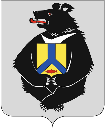 СОВЕТ ДЕПУТАТОВСУЛУКСКОГО СЕЛЬСКОГО ПОСЕЛЕНИЯ Верхнебуреинского муниципального районаХабаровского краяРЕШЕНИЕ01.03.2021 № 105О передаче полномочийСулукского сельского поселения Верхнебуреинского муниципального района Хабаровского края администрации Верхнебуреинского муниципального района Хабаровского края в части   реконструкции автомобильной дороги общего пользования местного значения, расположенной в границах Сулукского сельского поселения Верхнебуреинского муниципального района Хабаровского краяв. п. Солони»	В целях участия Верхнебуреинским муниципальным районом Хабаровского края в Государственной программе Хабаровского края Развитие сельского хозяйства и регулирования рынков сельскохозяйственной продукции, сырья и продовольствия в Хабаровском крае», в части получения субсидий из краевого бюджета на разработку проектной документации на строительство (реконструкцию) автомобильных дорог на сельских территориях, всоответствии с Федеральным законом  от 06.10.2003 № 131-ФЗ «Об общих принципах организации местного самоуправления в Российской Федерации» и распоряжением Губернатора Хабаровского края от 25.05.2005 № 364-р «Об утверждении Рекомендаций об условиях и порядке разграничения объектов муниципальной собственности между муниципальным районом и поселениями, расположенными на территории муниципального района», а также для решения вопросов местного значения, Совет депутатов Сулукского сельского поселения Верхнебуреинского муниципального района Хабаровского краяРЕШИЛ:	1. Передать полномочия Сулукского сельского поселения Верхнебуреинского муниципального района Хабаровского края в части реконструкции автомобильной дороги общего пользования местного значения в п. Солони от Пересечение ул.Центральной и автодороги"Комсомольск на Амуре- п.Березовый- п.Сулук- п.Ургал- п.Алонка" по ул.Центральной до пересечения ул.Центральная и ул.Молодежная, до сельского дома культуры Сулукского сельского поселения, общей протяженностью 500,0 метров с 01 апреля 2021 года по 31 декабря 2021 года, Верхнебуреинскому муниципальному району Хабаровского края согласно приложения:- Автомобильная дорога - Хабаровский край, Верхнебуреинский район, п.Солони, Пересечение ул.Центральной и автодороги"Комсомольск на Амуре- п.Березовый- п.Сулук- п.Ургал- п.Алонка" по ул.Центральной до пересечения ул.Центральная и ул.Молодежная, 2. Настоящее решение направить главе сельского поселения для передачи полномочий в Верхнебуреинский муниципальный район.	3. Контроль за выполнением настоящего решения возложить на председателя Совета депутатов А.Н. Судакова4.Настоящее решение вступает в силу со дня его опубликования (обнародования).Председатель Совета депутатовсельского поселения					            А.Н. СудаковГлава сельского поселения				                  С.П. Рябов